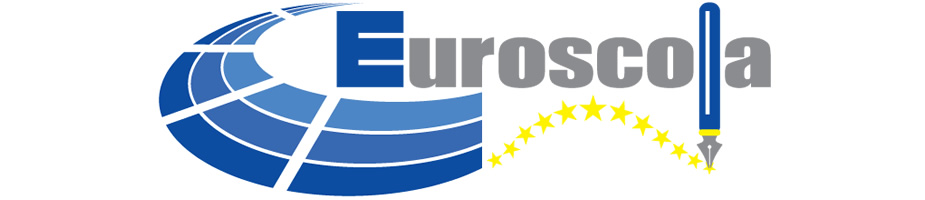 EDUCATIA SCHIMBA VIETIIn perioada 1.09.2019- 24.10.2019 elevii Liceului Tehnologic "Dragomir Hurmuzescu" participa la Concursul national Euroscola.  Acesta este un program creat de Parlamentul European pentru a informa tinerii despre procesul de integrare europeana si consta intr-un concurs de proiecte despre teme de interes pentru  UE. 	Tema editiei 2019-2020 este “Invatarea pe tot parcursul vietii”, ce presupune orice forma de educatie  formala, nonformala  si informala de la invatamantul pentru prescolari, la invatamantul superior si formarea profesionala pentru adulti. 	Cu ocazia acestui concurs, am demarat o campanie in liceu prin care vom arata ca EDUCATIA SCHIMBA VIETI. Ne vom intalni cu specialisti din diverse domenii, vedete de televiziune, tineri a caror poveste de viata  ne inspira. Vom realiza ateliere de orientare profesionala, expozitie de desene, colaje,  ateliere cu reprezentanti ai ONG-urilor din domeniul educatiei. Pentru ca DA, Educatia, schimba intr-adevar vieti! Echipa de proiect:  Profesori coordonatori - Anca Matache, Ana Gheorghian                                Elevi: Brezoianu Bianca  XIA                                         Rusu Alexandru  XIA                                         Vinturis Ana XIA                                          Cristache  Daniel XIA                                          Rosu Cristian XIA                                           Popescu Andreea XIA                                           Pacila Remus XIA                                          Jora Andreea XIA                                          Lefter Diana XIA                                          Dinca Ana-Maria XIA                                          Ghetu Gabi XIC                                           Arghirescu Andreea XIC 